Tööde albumRestaureerimisprotokollEva Sandra Uustal, Laura MikkTeostaja nimiÜliõpilaneAmetinimetusKõrgem Kunstikool PallasTööde läbiviimise koht (asutus/osakond) Annes Hermann, meister, TKKJuhendaja /ametinimetus/asutus1. Objekti andmed2. Konserveerimistööde ülesanne/eesmärk3. Objekti iseloomustus4. Objekti seisund enne konserveerimist5. Konserveerimistööde kava6. Konserveerimistööde kirjeldus7. Illustratiivne materjal (fotod, skeemid jne)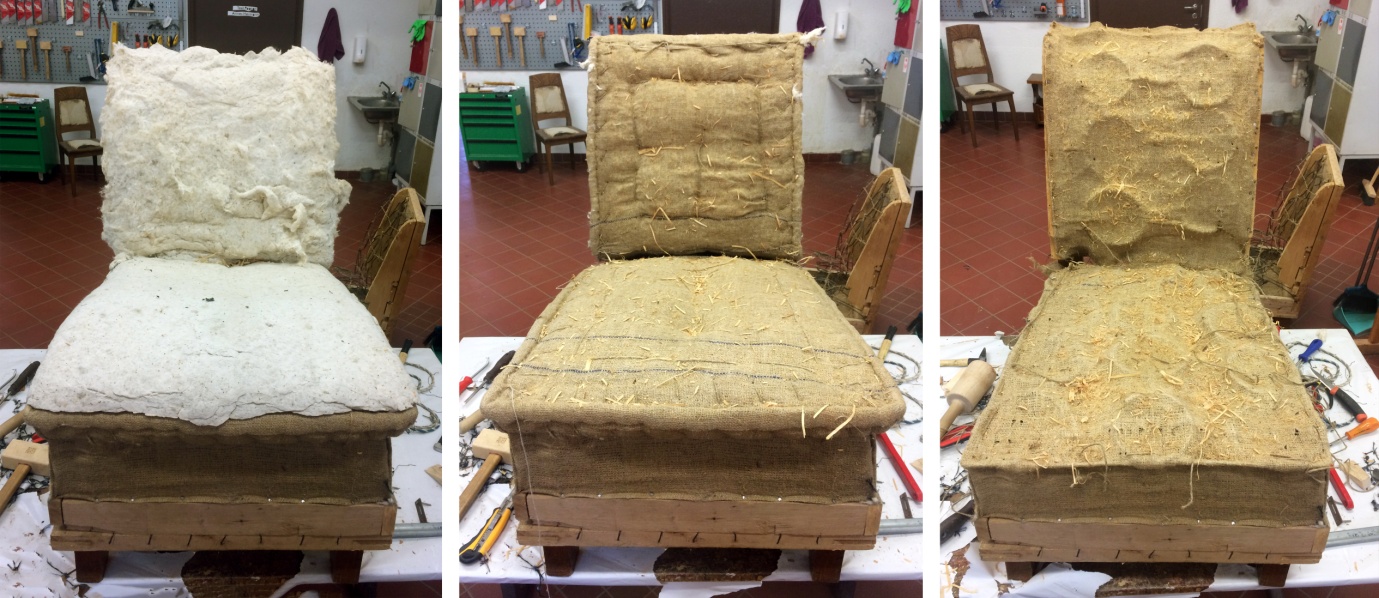   Foto 3.  Polstri avamine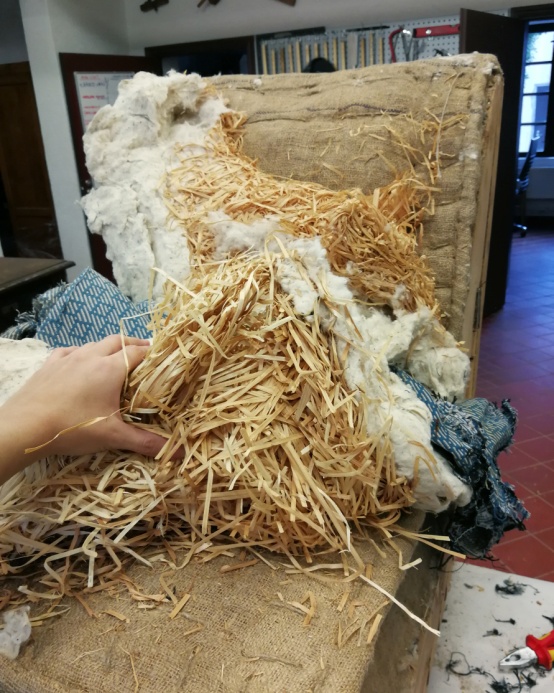   Foto 4. Esialgne täitematerjal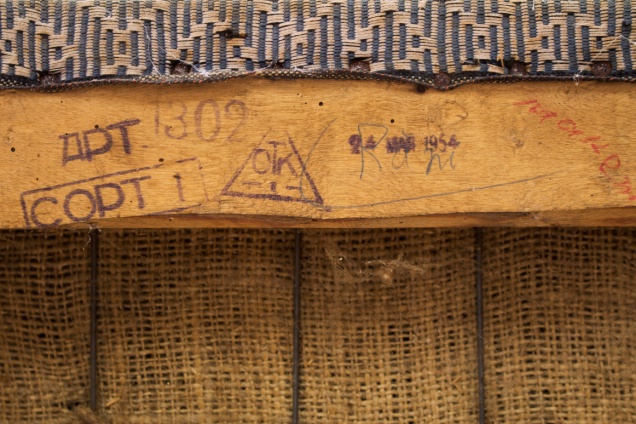 Foto 6.  Töökoja tähistus istme raami all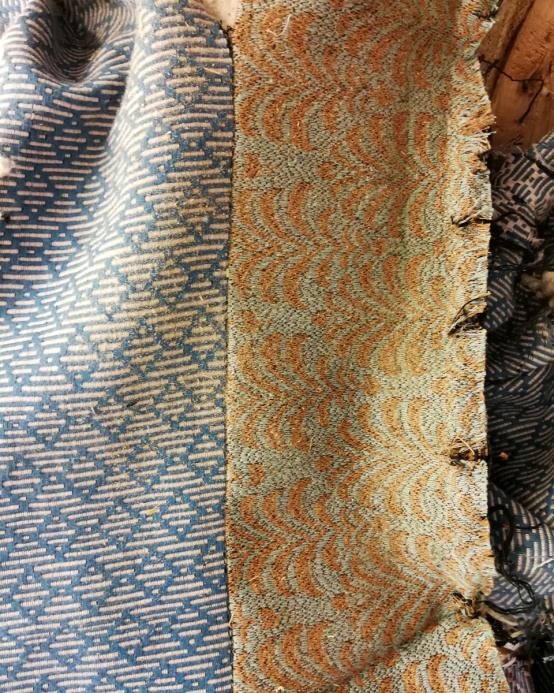 Foto 5.  Kanga jätkamine pingulduseks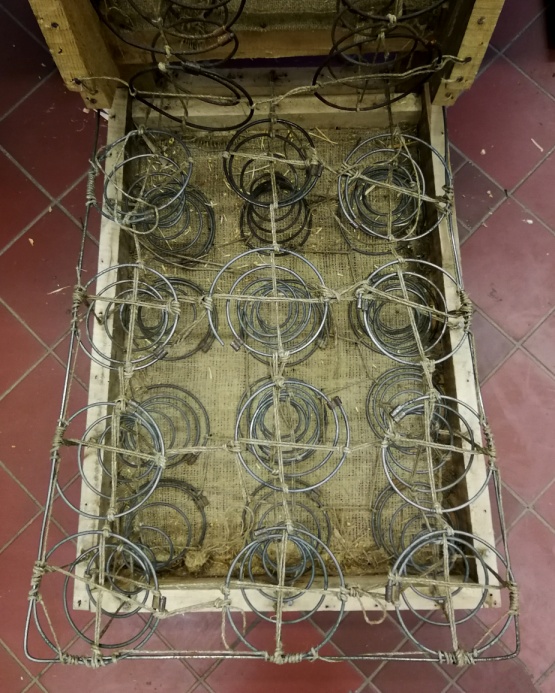 Foto 7.  Esialgne vedrude sidumissüsteem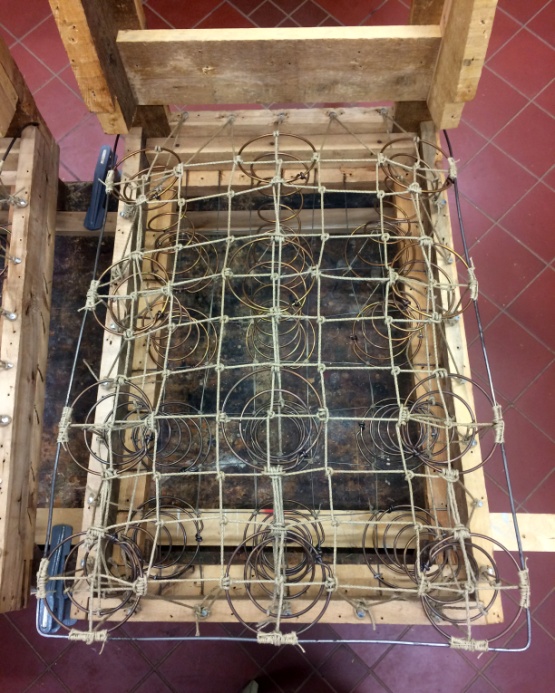 Foto 9.  Vedrude fikseerimine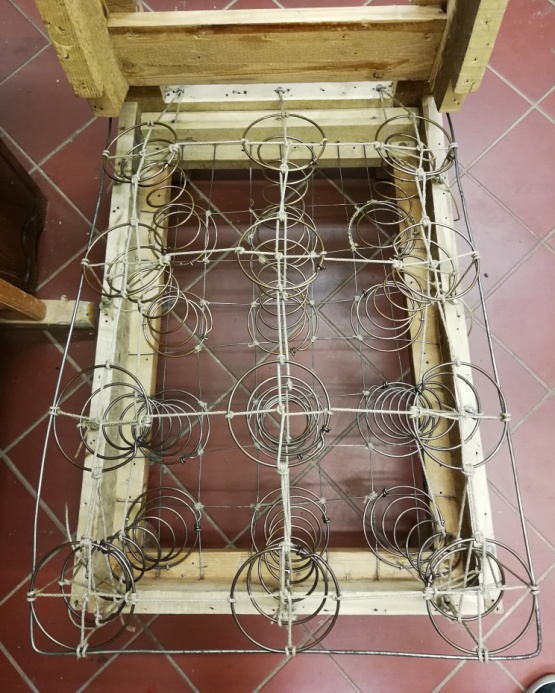 Foto 8. Vedrude pingutamine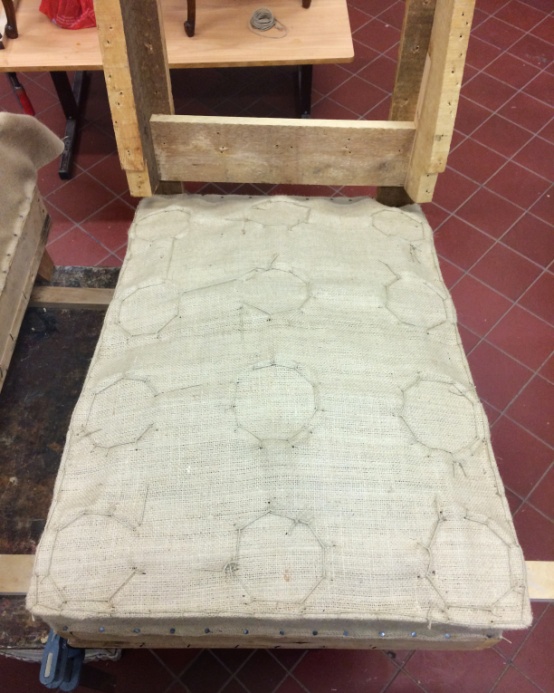 Foto 10.  Kanga kinnitamine vedrudele, ettevalmistus polsterduseks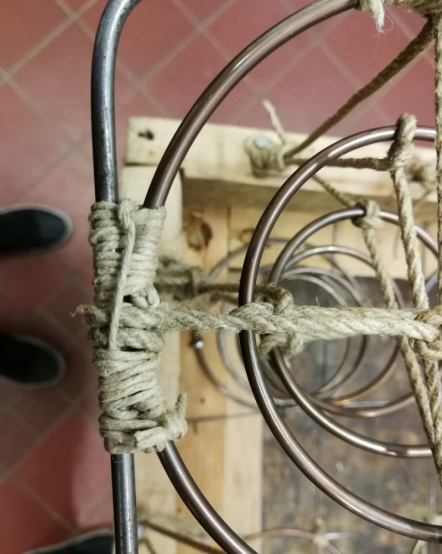 Foto 11. Vedrude sidumine  traadiga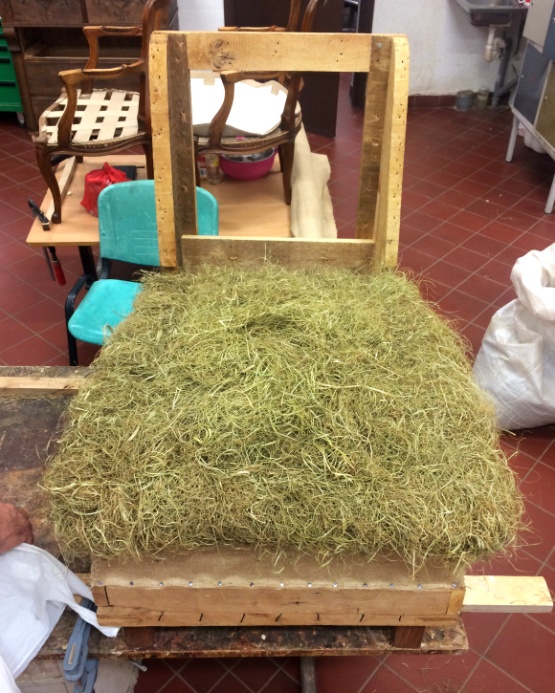 Foto 12.  Meriheina panek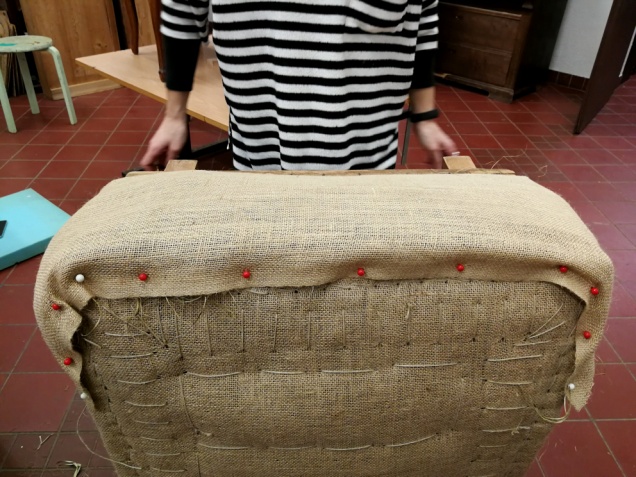 Foto 14.  Esiserva vormimine meriheinaga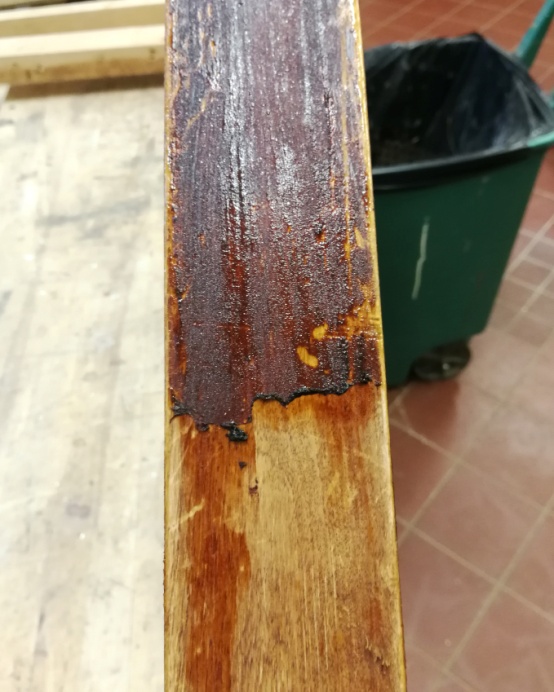 Foto 16.  Käetugede puhastamine kuumapuhuriga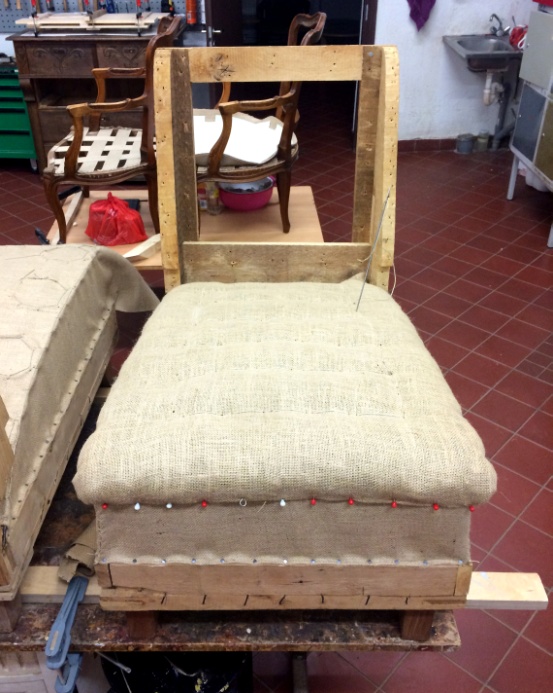 Foto 13.  Meriheina katmine kangaga, kinnitamine, läbiõmblused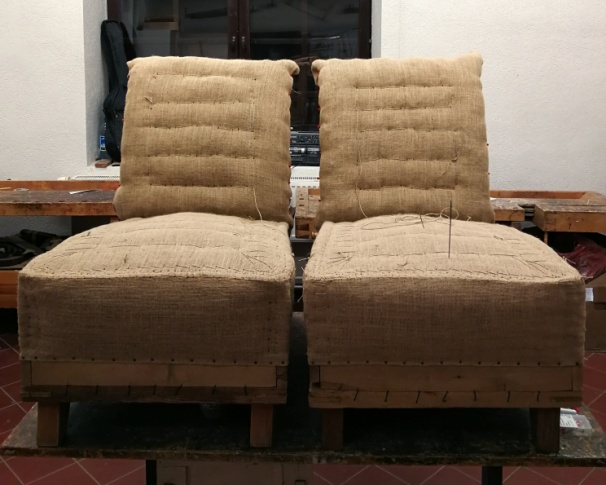 Foto 15.  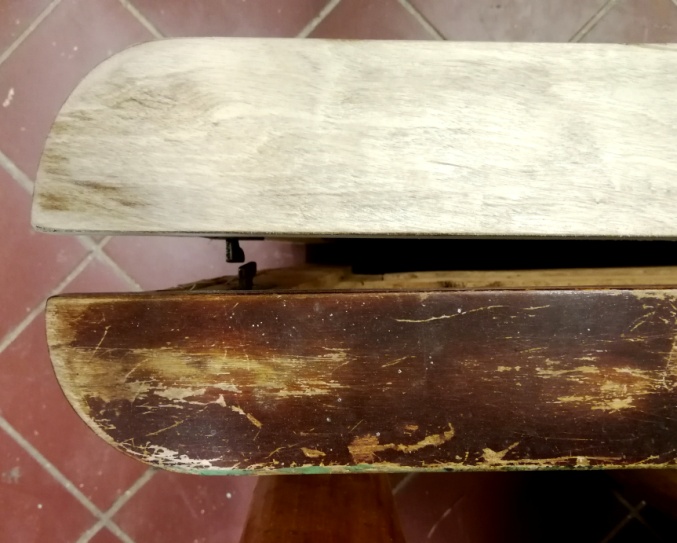 Foto 17.  Lõplik puhastus saavutatud kaapelehega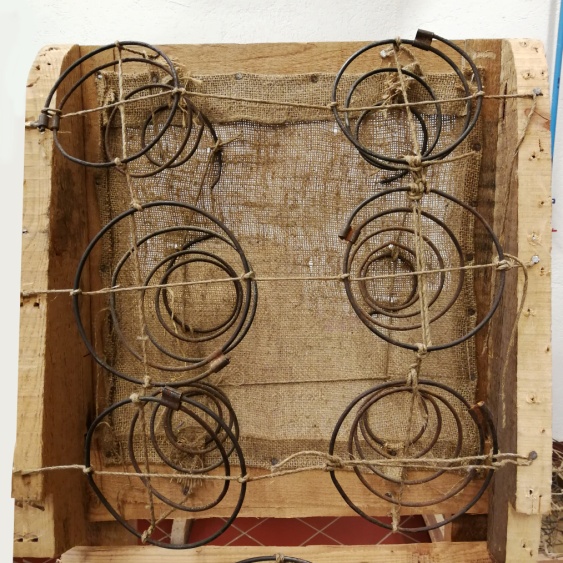 Foto 18.  Seljatoe vedrude sidumissüsteem enne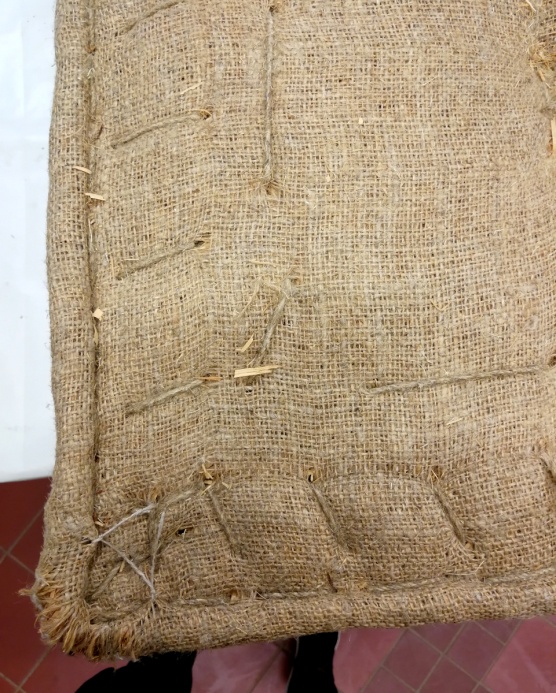 Foto 20.  Istme õmblused enne- läbiõmblus, vormiõmblus, kandiõmblus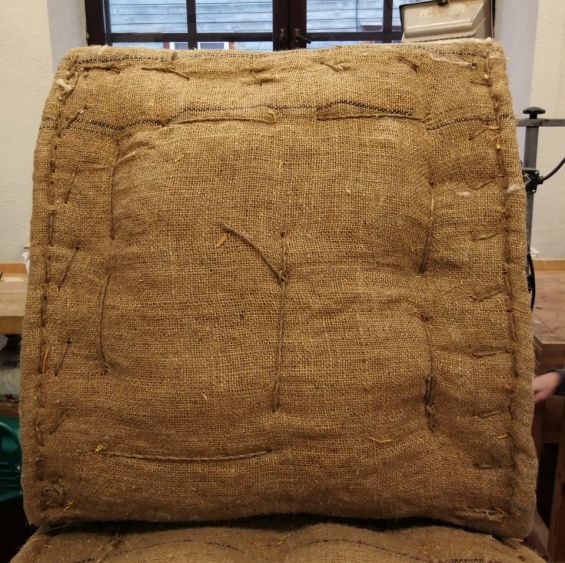 Foto 22.  Seljatoe õmblused enne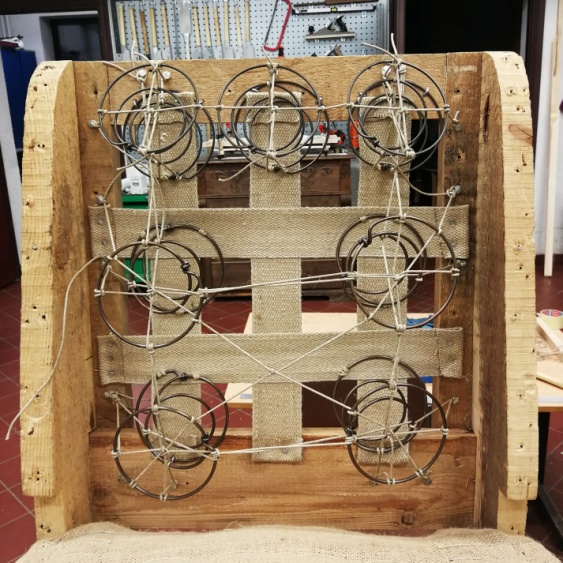 Foto 19. Seljatoe vedrude sidumissüsteem pärast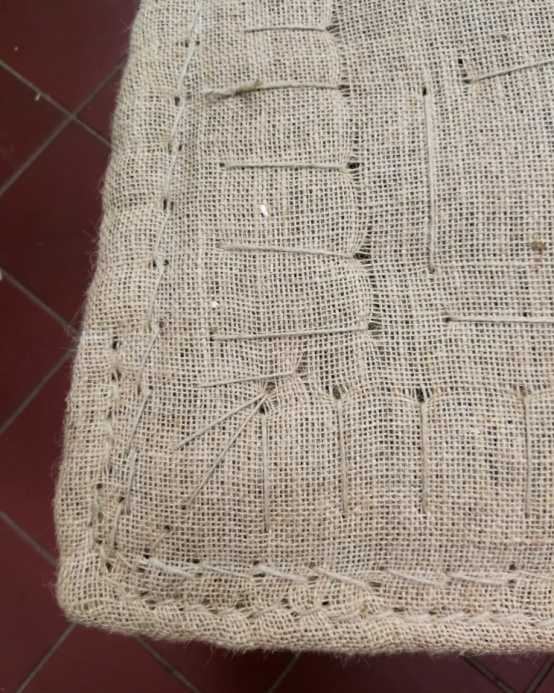 Foto 21.  Istme õmblused pärast- Läbiõmblus, vormiõmblus, kandiõmblus, kontuurõmblus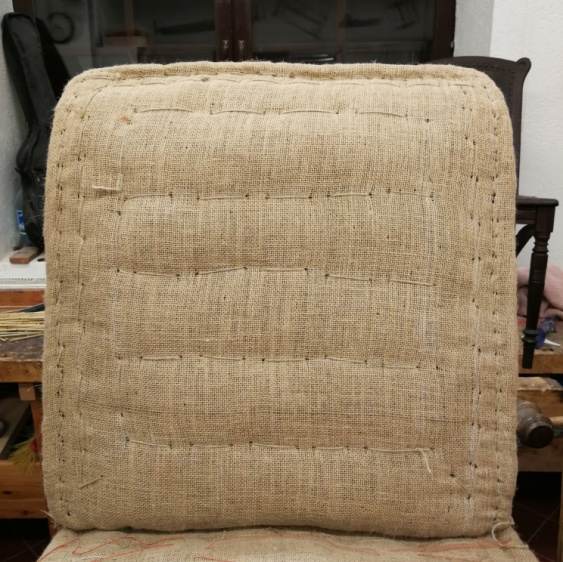 Foto 23. Seljatoe õmblused pärast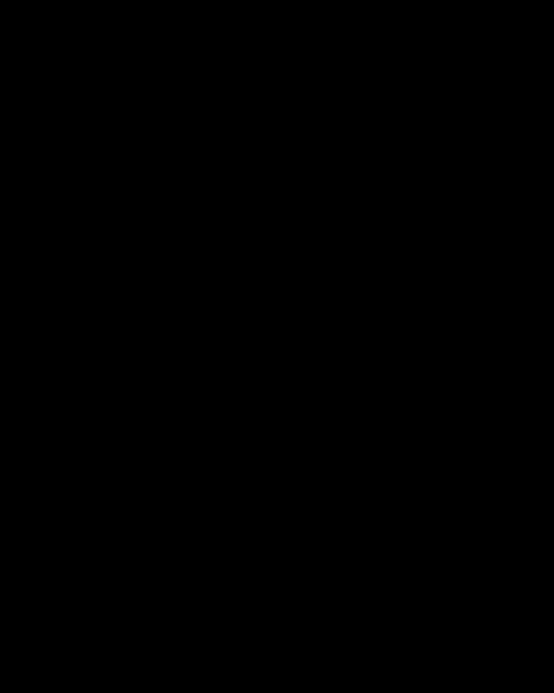 Joonis 24 Vedrude sidumise skeem enneJoonis 25 Õmbluste skeem enneJoonis 26 Vedrude sidumise skeem pärastJoonis 27 Õmbluste skeem pärast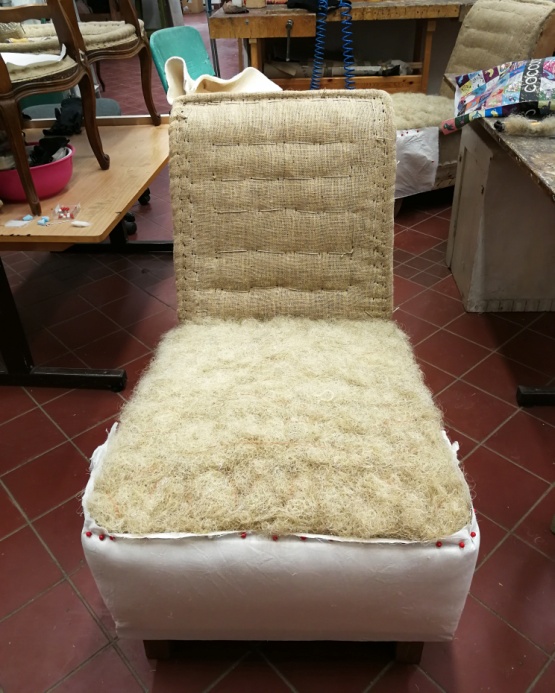 Foto 28.  Krusskarva panek, pikeeringukihi taastamine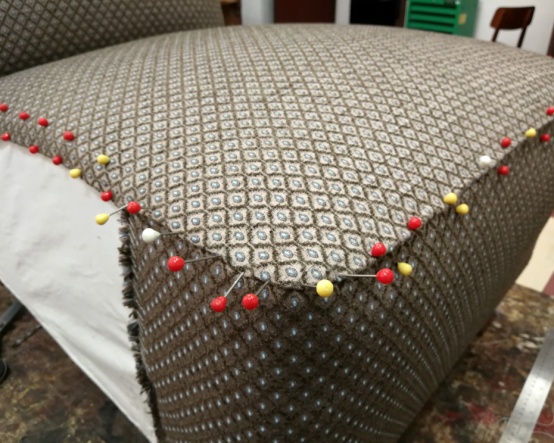 Foto 31. Esiserva vormistamine, õmbluseks ettevalmistus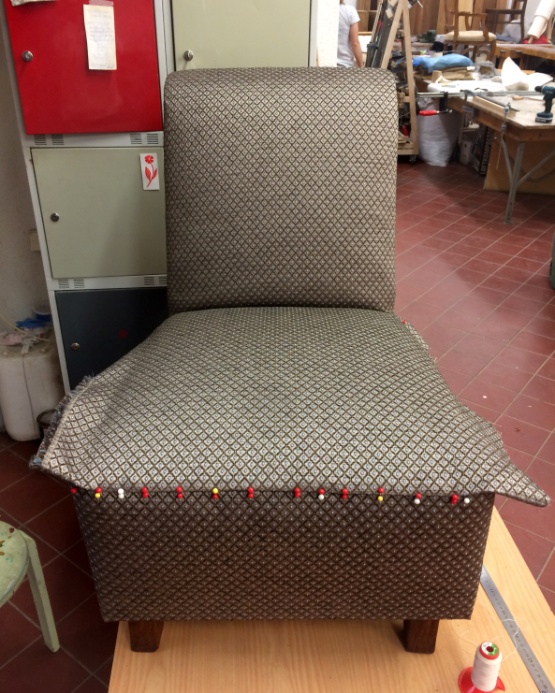 Foto 30.  Kattekanga paigaldamine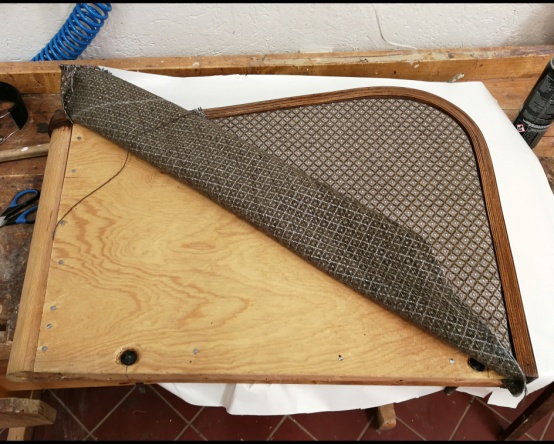 Foto 32.  Käetoe välisküljele kanga panek  ja vineeri kinnitamine 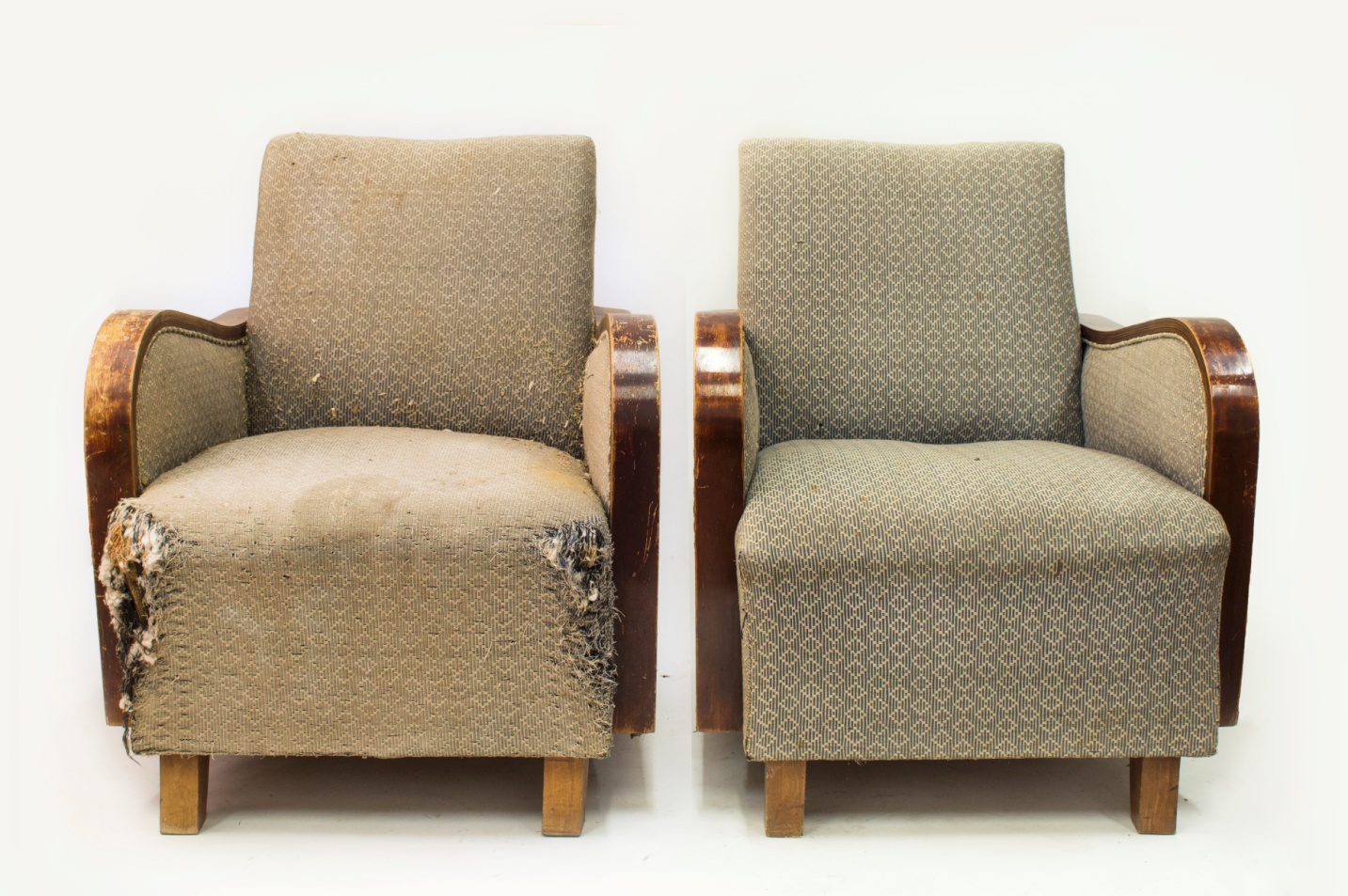 Foto 32.  Tugitoolide esialgne olukord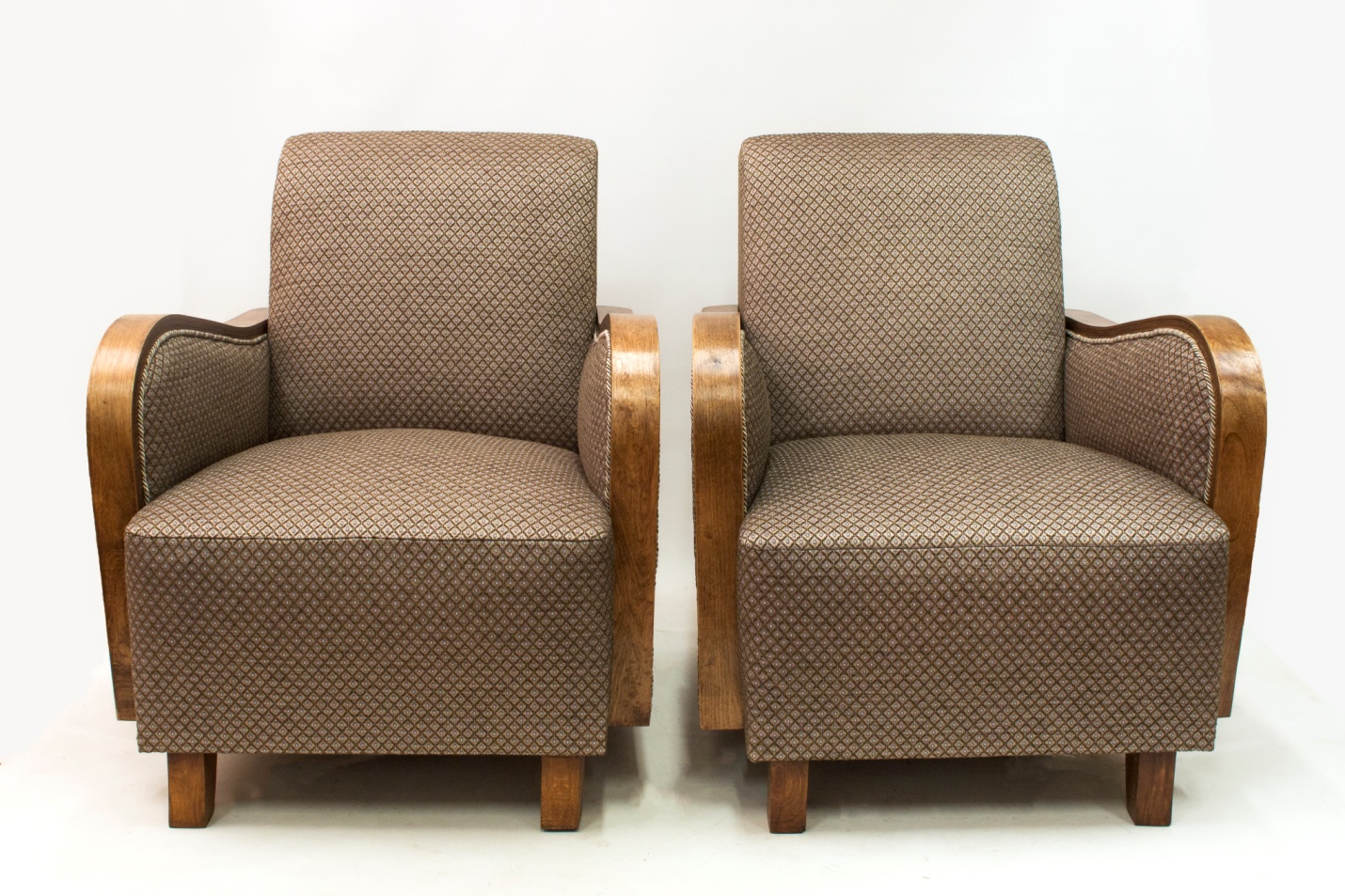 Foto 33. Tugitoolide restaureeritud välimus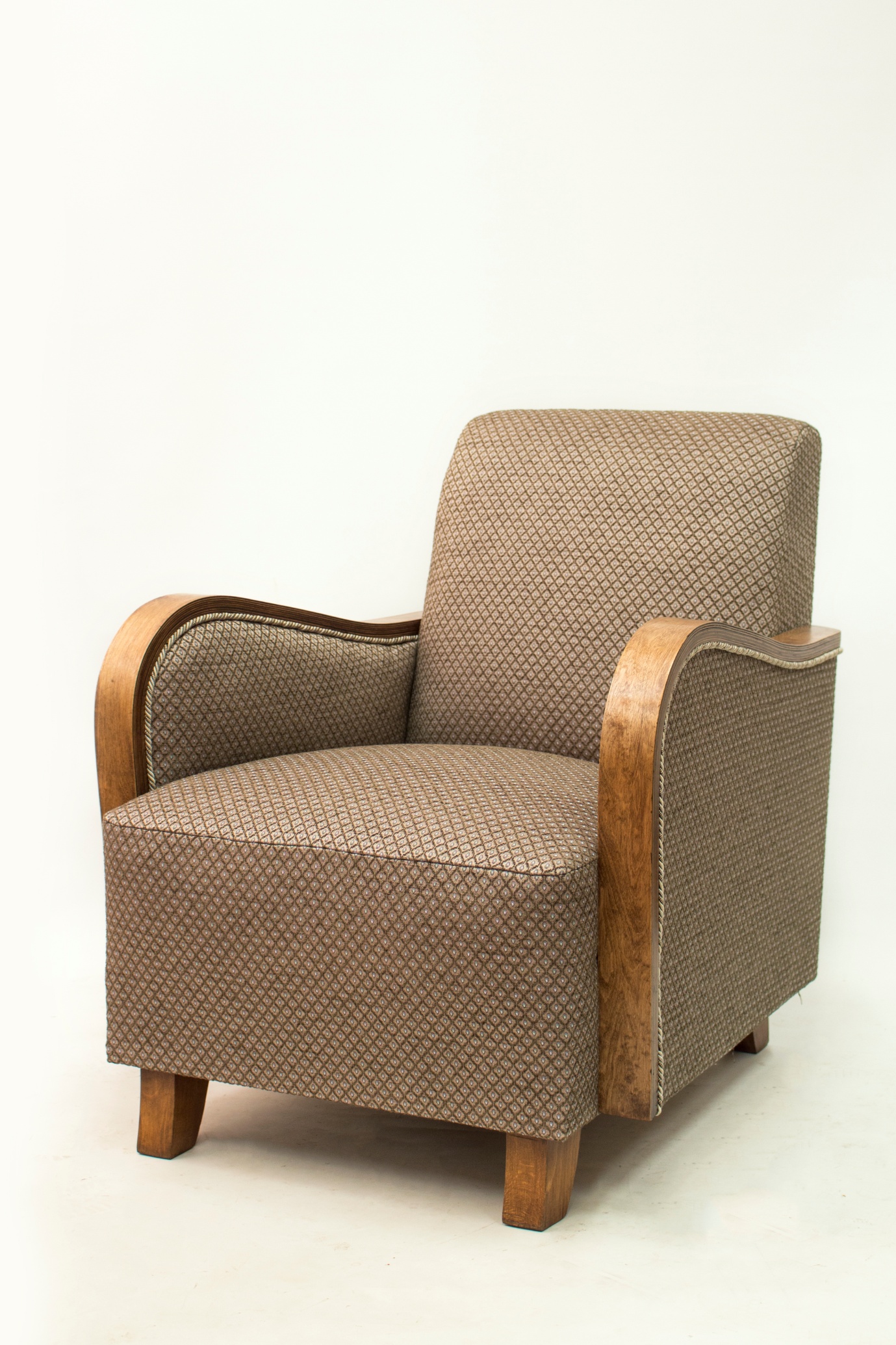 Foto 34.  Tugitool 1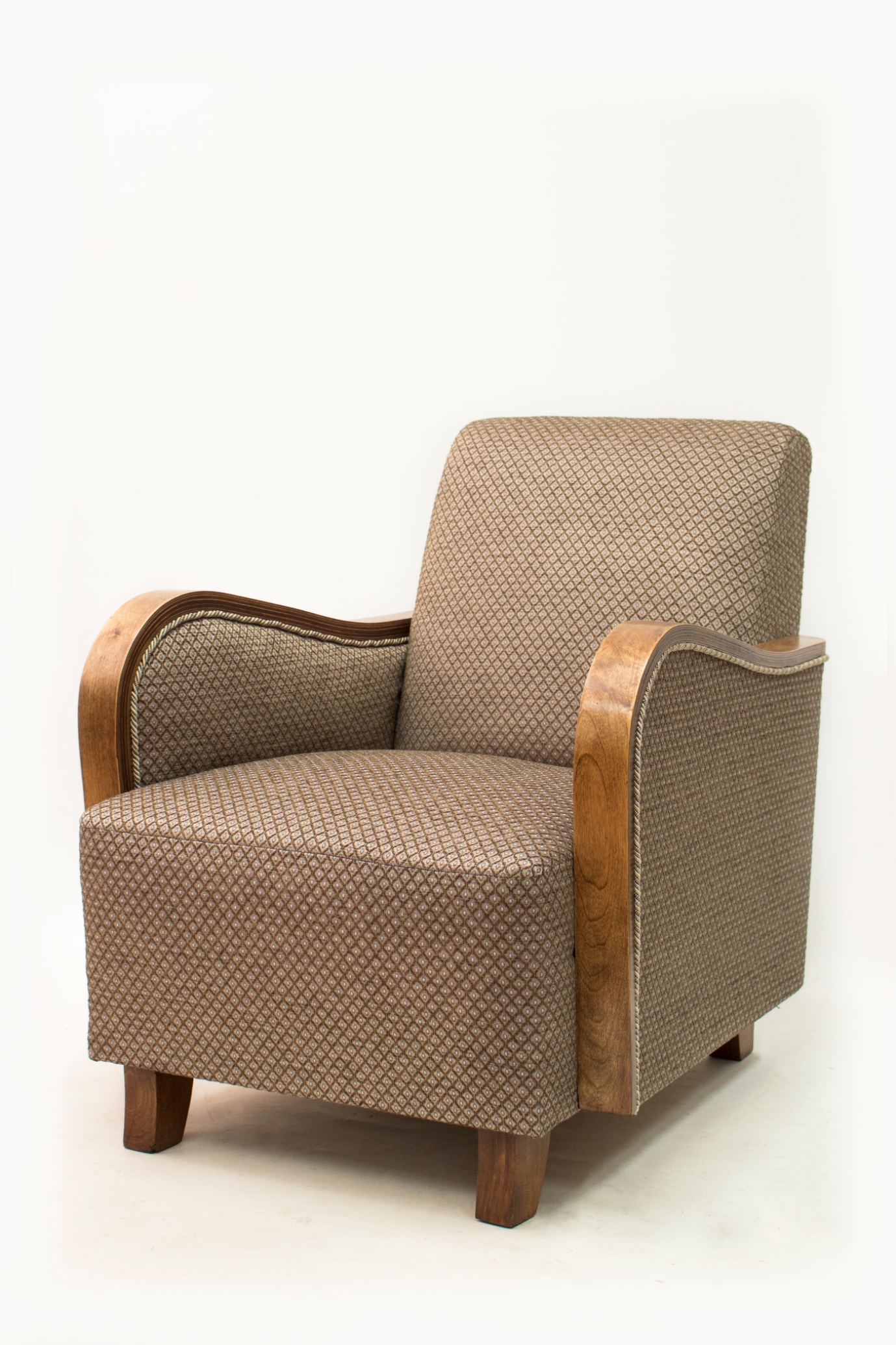 Foto 35.  Tugitool 28. Teostatud tööde tulemus Teostatud on vajalikud restaureerimistööd ning tugitool on siseruumides kasutamiseks valmis. Tehti vajalikud konstuktsiooniparandused ning kogu polstriosa rekonstureeriti.9. Säilitus- ja hooldusjuhendTooli tuleks kasutada sihtotstarbeliselt. Istme ja konstruktsioonisõlmi liigselt mitte koormata. Tooli tuleks liigutada tõstes mitte lohistades. Hooldamisel ei tohi kasutada vett, vaid kuiva puuvillast lappi ja tolmuimejat. Tooli säilitada puhtas ja tolmuvabas ruumis, mille temperatuur ja õhuniiskus on stabiilne. Tuleb hoiduda niiskustingimuste järsust muutusest, kuna puit vajab kohanemiseks aega.Kuupäev 24.01.2019Allkiri NimetusRaadiotoolAutorMööblivabrikDateering24.05.1954MaterjalPuit (mänd), metall, vineer, spiraalvedrud, kangas, pakkelaast, vattTehnikaRaamkonstruktsioon; vedrupolsterMõõtmed420X720X600(820)Omanik Eva Sandra UustalTähisART OTK CORT1 1302Taastada konstruktsioonitugevus ja katteviimistlus käetugedel; eemaldada vana polster  ning teostada polstri rekonstruktsioon; asendada katteriie.Taastada konstruktsioonitugevus ja katteviimistlus käetugedel; eemaldada vana polster  ning teostada polstri rekonstruktsioon; asendada katteriie.Tööde teostamise aeg 2.10.2018-17.01.2019Kirjeldus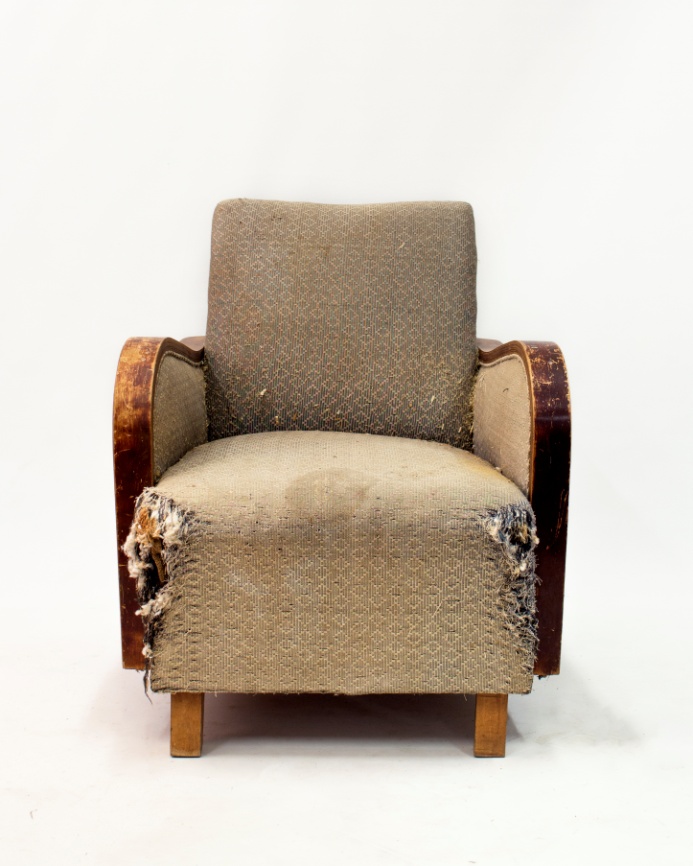 Foto 1.  Tugitool 1 esialgne seisukord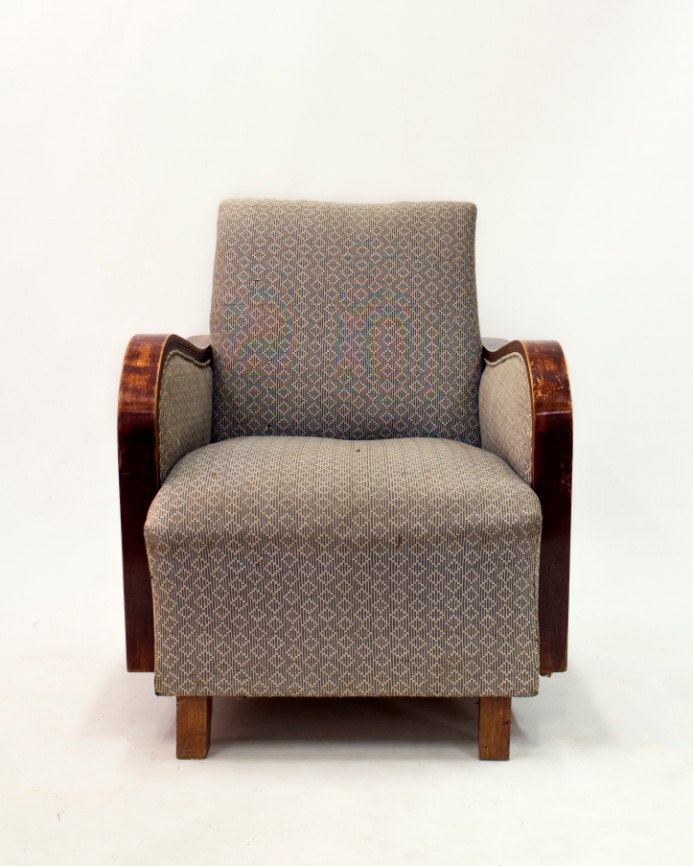 Foto 2.  Tugitool 2 esialgne seisukordRaamkonstruktsioonina lahendatud pehme istme ning seljatoega tugitool. Tooli käsitoed on painutatud vineerist(kask), voolu- joonelise vormiga raamid, mille vineerist külgi katab polstrikangas. Tooli käsitoeraam kinnitub kruvidega istme külge ja seljatugi konksuga raami külge. Käsitoeraam on peitsitud helepruuni vesipeitsiga ning kaetud piirituslakiga.Istme vedrupolster on polstri vormi järgiva kontuurtraadiga. Polstri täitematerjaliks on pakkelaast(haab), millele pikeeringukihis on lisatud puuvilla vati kiht. Istme katteriideks on kootud sinise rombi mustriga puuvillane kangas.Tugitoolid on pärit Pühajõe mõisast, ostetud 1954.aastal Juuli Uustali poolt uuena. Komplektis oli kaks tugitooli ja kohvilaud.Raamkonstruktsioonina lahendatud pehme istme ning seljatoega tugitool. Tooli käsitoed on painutatud vineerist(kask), voolu- joonelise vormiga raamid, mille vineerist külgi katab polstrikangas. Tooli käsitoeraam kinnitub kruvidega istme külge ja seljatugi konksuga raami külge. Käsitoeraam on peitsitud helepruuni vesipeitsiga ning kaetud piirituslakiga.Istme vedrupolster on polstri vormi järgiva kontuurtraadiga. Polstri täitematerjaliks on pakkelaast(haab), millele pikeeringukihis on lisatud puuvilla vati kiht. Istme katteriideks on kootud sinise rombi mustriga puuvillane kangas.Tugitoolid on pärit Pühajõe mõisast, ostetud 1954.aastal Juuli Uustali poolt uuena. Komplektis oli kaks tugitooli ja kohvilaud.Autori v töökoja märgistus, signatuurART OTK CORT1 1302Muud pealdised, märgid, tekstidIstme põhjaraamil dateering: 24.05.1954(Foto 8)Andmed varasemate konserveerimis-restaureerimistööde teostamise kohtaTugitoole pole varasemalt restaureeritud. Käetoe viimistlus on aga punase piirituslakiga üle viimistletud Ülo Uustali poolt.Kirjandus- ja arhiiviallikadSeisundi kirjeldus Istme ja seljatoe polster vajunud, täitematerjal kasutuskõlbmatuVedrud oksüdeerunudKattekangas pleekinud ja purunenudKonstruktsioon vajab tugevdamistKäetugedel ja jalgadel viimistlus kulunudKäetugedel ja jalgadel esineb koikahjustusiKokkuvõtlik/üldine hinnang objektiSeisundileEseme seisukord on rahuldavTööde loeteluTooli üldseisundi dokumenteerimine: kirjeldamine ja pildistaminePolstri autentsuse tuvastamine ja seisundi määramineKangaproovide ja naelnäidiste puhastamine ja hoiustamineVedrude kinnitus skeemi analüüsVana polstri eemaldaminePuitkonstruksiooni lahtivõtmine ja vajalike paranduste tegeminePuitkonstruksiooni puhastamine ja viimistleminePolstri rekonstrueerimineVedrude kinnitamine konstuksioonileVedrude siduminePolstri täitematerjali läbiõmblus, vormiõmblus, kandiõmblus, kontuurõmblusKäetugede riidega katmine ja ilunööri panek.Istme ja seljatoe pikeeringukihi taastamineKatteriide paigaldusLõppdokumentatsiooni vormistamineFikseerida eseme seisund, tuvastada konstruktsiooni kahjustusedAlgse tehnilise lahenduse fikseerimine, polstri tegeliku seisundi tuvastamineAlgupäraste kangaste ja naelte säilitamineJäädvustada algne vedrude sidumisskeemRekonstuksioonipinna avamineTooli konstruktsioonilise tugevuse taastamineVana viimistluse eemaldamine, toonida konstruktsioon sobivasse tooni, konstruktsioonipinna viimistluspinna kaitsmineReformpolstri vedrude toetuspinnale kinnitaminePolstri taastaminePolstri taastamine, esialgse vormi saavutamiseksKäetugede viimistleminePolstri viimistleminePolstri vormistamineTeostatud tööde ja kasutatud materjalide fikseerimineTeostatud töödTooli üldseisundi dokumenteerimine: kirjeldamine ja pildistaminePolstri autentsuse tuvastamine ja seisundi määramineKangaproovide ja naelnäidiste puhastamine ja hoiustamineVedrude kinnitusskeemi analüüsVana polstri eemaldamineKäetugede lahtivõtmineVajalike puiduparanduste tegemineKäetugede puhastamine ja viimistleminePuitkonstruksiooni puhastaminePeitsimineÕlivahaga viimistleminePolstri rekonstrueerimineVedrude kinnitamine konstruktsioonileVedrude siduminePolstri täitematerjali lisamineVormi õmblus, kontuurõmblusIstme ja seljatoe pikeeringukihi taastamineKatteriide paigaldusKäetugede riidega katmine ja ilunööri panek.Lõppdokumentatsiooni vormistamineFotokaamera, statiiv, mõõdulint, tekstitöötlusprogramm MS Word, fototöötlusprogramm PhotoshopMaarliteip, värvilised markeridKäärid, triikraud, kiletaskudPaber, pliiatsLõikenäpitsad, näpitsad, sõrg, käärid, haamerHaamer, kruvikeerajaJaapani saag, liivapaber, harilik, niiskuskindel PVA, Lakieemaldusgeel, kaapeleht, White SpiritÕlipeits Pähkel/Tamm, svammDanish Oil, puuvillane kangasHaamer, naelad, jäme õmblusnöörNaelad, sidumisnöör, haamerJutekangas, merihein, nööpnõelad, kriit, joonlaud, kääridÕmblusnöör, nõel (kumer nõel), merihein, kriit, joonlaud, kääridÕmblusnöör, krusskarv, vatt, valge puuvillane kangas, nõel, nööpnõelad (jämedad), klambridMööbliriie, nööpnõelad, kriit, joonlaud, käärid, klambrid, haamer, nõelKontaktliim, mööbliriie, naelad, käärid, kriit, nööpnõelad, haamerGoogle docs, Microsoft word 2007Muudatused konserveerimistööde kavasTööd on teostatud konserveerimiskava alusel